Gambar 1 Proses Belajar-Mengajar di Audotarium.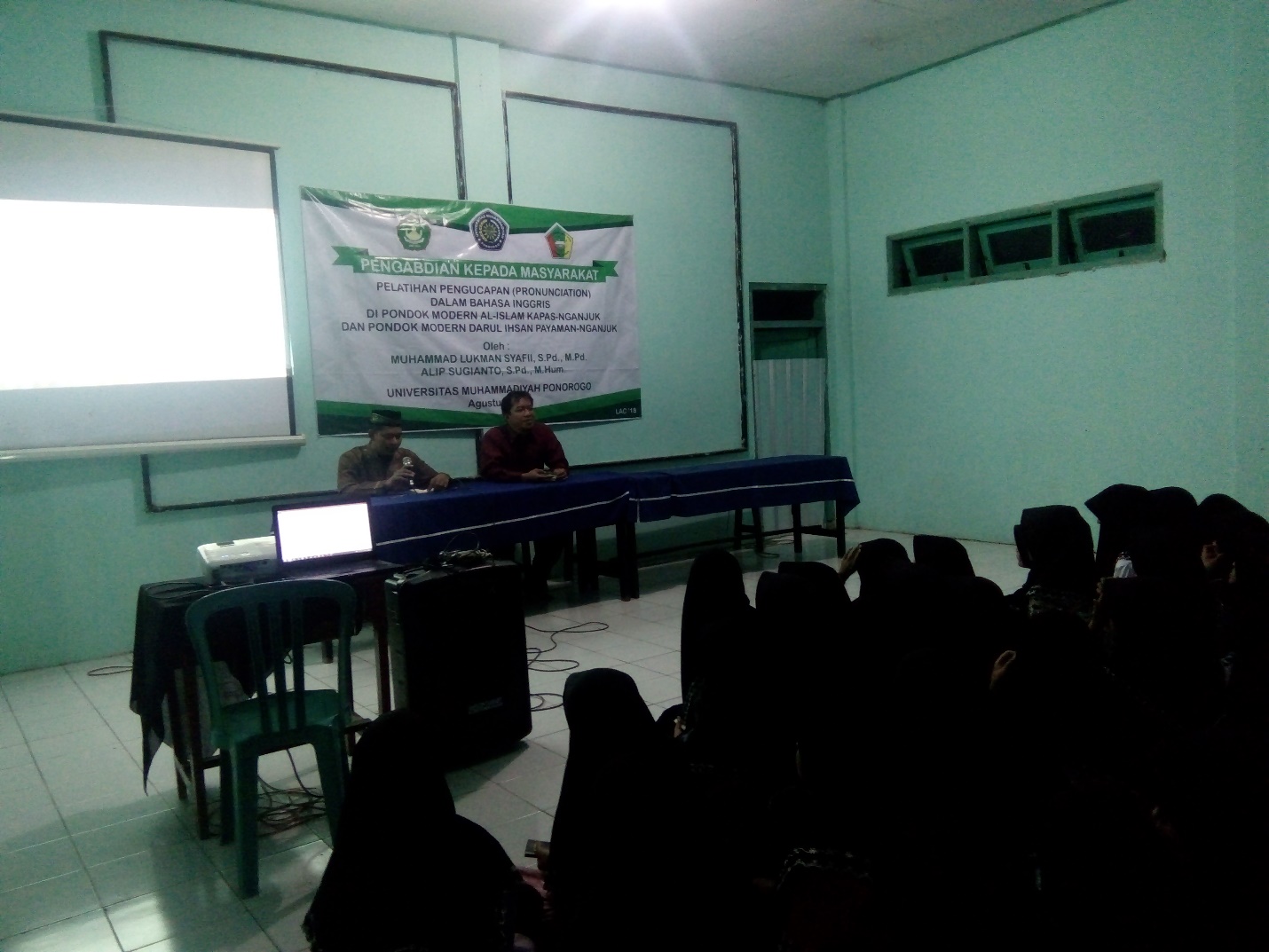 Dalam penyampaian materi, pemateri menggunakan LCD proyektor. Dengan begitu diharapkan para santri dapat melihat dan mendengarkan paparan materi dari pemateri. Pemberian materi ini berlangsung selama tiga hari, mulai symbol bunyi, pengucapan perhuruf, kata, sampai dalam bentuk kalimat. Setelah selesai pemberian materi selama tiga hari, dilanjutkan dengan tes kemampuan mereka dalam mengucapkan symbol bunyi, huruf, kata, dan dalam bentuk kalimat. Hasil pre-test dan post-test dapat dilihat sebagai berikut:Table 1 Hasil dari Pre-Test dan Post-Test	Dari pre-test dan post-test diatas dapat disimpulkan bahwa para santri mengalami kemajuan yang sangat signifikan yang mana kebanyakan dari mereka mendapatkan skor rata-rata 81, 6. Dengan adanya hal tersebut dapat dinyatakan bahwa mereka telah memenuhi passing grade dan terdapat peningkatan yang signifikan.NoNamaPronounciation PracticePronounciation PracticeNoNamaPre-TestPost-Test1Zaki Maulana50602Muhammad Rizki70953Muhammad Ilham70854Afrizal Ahmad60755Fikri Habibi65866Erik Maulana67857Raihan Fauzi50858Ahmad Ghozali65909Bagus Yaya707510Marshal Ilmi508511Ifkar Dzulkaromain657012Fajar Nur Rizki677513Siti Haiatul707514Masya Zahwa508515Maudia Putri657016Dian Setya Rahyu677517Siti Hai Lailiyah707518Siti Faizatul Lathifah808519Hida Itsna758520Ulfi Amalia758021Luayi Nadhiroh859022Sabira Akhila709023Kurnia Rahma709524Wulan749025Ami7288